 BaCuLit: Vermittlung bildungssprachlicher Lese- und Schreibkompetenzen im Fachunterricht. Ein Handbuch für Sekundarstufen und berufliche Bildung.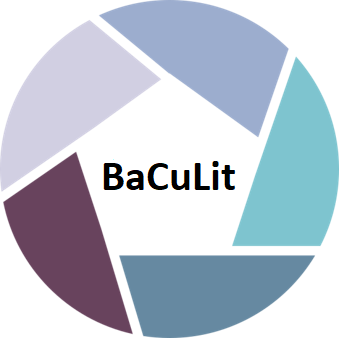 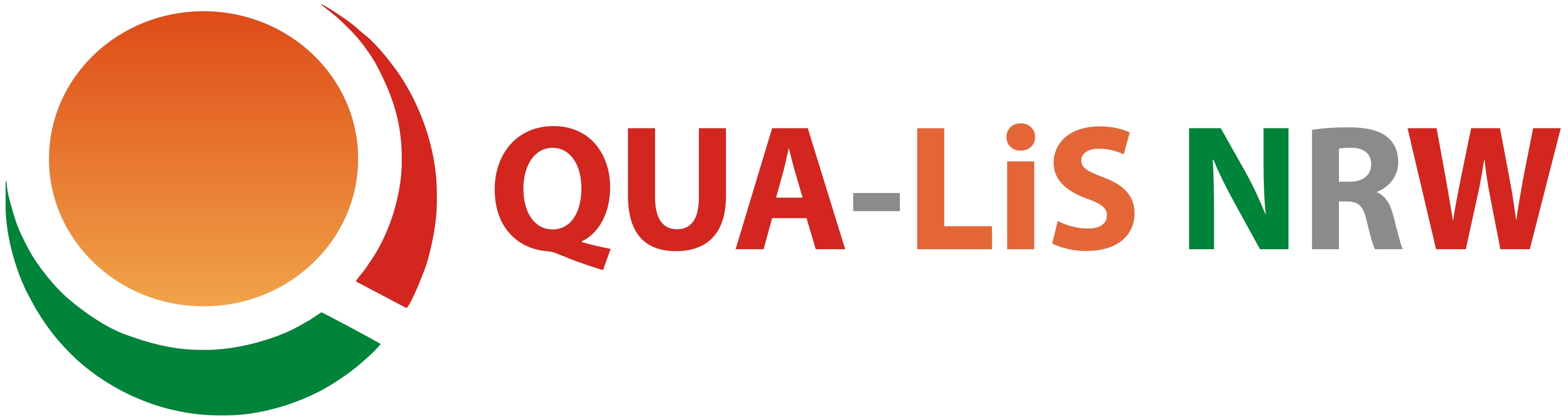 BaCuLit M6_3 AB1: Entwicklung SzenariokonzeptEntwicklung Szenariokonzept Die folgenden Leitfragen können bei der Entwicklung eines Szenariokonzeptes helfen.  Ist-ZustandWelche sprachlichen Lernbedürfnisse und Fähigkeiten haben die Lernenden?Welche methodischen Lernbedürfnisse und Fähigkeiten haben die Lernenden?Welche fachlichen Lernbedürfnisse und Fähigkeiten haben die Lernenden?Welche Szenarien wirken motivierend auf meine Lerngruppe?Welche Lese-/Schreibsettings wirken motivierend auf meine Lerngruppe?Entwicklung eines SzenariokonzeptesWelche sprachlichen, methodischen und fachlichen Fähigkeiten werden vorausgesetzt?Welche sprachlichen und methodischen Fähigkeiten sollen gefördert werden?Welche fachlichen Aspekte sollen behandelt werden?In welche (semi-)realistische Situation werden die fachlichen Inhalte eingebunden?Für die Überführung des Szenariokonzeptes in ein Szenario siehe Arbeitsblatt „BaCuLit AB_Modul 6 Block 3 Entwicklung Szenario“. 